Publicado en Cartagena el 16/02/2018 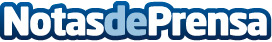 Depau Sistemas multiplicará por 4 su capacidad logísticaTras el cierre de 2017 como el mejor año de su historia Depau afronta 2018 con nuevos proyectos que incluyen la incorporación de nuevos fabricantes y líneas de negocio así como el inicio de las obras de sus nuevas instalaciones en una parcela de 25.000 m2Datos de contacto:DEPAU SISTEMAS968 506 619Nota de prensa publicada en: https://www.notasdeprensa.es/depau-sistemas-multiplicara-por-4-su-capacidad_1 Categorias: Hardware Murcia Logística Software Recursos humanos http://www.notasdeprensa.es